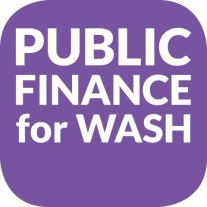 PUBLIC FINANCE FOR WASH MASTERS RESEARCH SCHOLARSHIPS 2017Application formPlease complete this form, complete with a tutor’s signature, and submit it electronically to pf4wash@gmail.com by 22nd May 2017Please read the questions carefully and follow instructions (including maximum word counts); applications which exceed word count may be rejected.1) Summarise the objective/s of the proposed research in a single sentence (maximum 30 words).2) Outline why this research will be useful, including any context/background information that is necessary to understand your research justification. We are interested in the research justification (not ethical justifications, "meeting the SDGs", etc.). (maximum 50 words)3) State the objectives of this research as specifically as possible, with particular attention to clear statement of the hypothesis to be tested and/or the data to be collected, as you consider relevant. (maximum 50 words)4) Outline the design/methodology of the proposed research. Certainly, design and methodology may evolve at later stages in research planning, but here please be as specific as you can. (maximum 50 words)5) Outline the main challenges you expect in data collection, and how you propose to overcome them. (maximum 50 words)6) How will the funding from this scholarship be spent in support of your project? (maximum 50 words)Academic tutor statementTutor name:Tutor job title:Tutor role on masters programme:Tutor, please indicate Yes or No (delete as applicable) in response to the three questions below, and sign in the space indicated:"I confirm that the applicant is a current student on the masters programme indicated." YES / NO"I confirm that I consider the applicant to be likely within the top tercile of the current intake, in terms of academic ability." YES / NO"I confirm that I approve the proposed research, and that I or a qualified colleague will act as academic tutor for this project if the applicant is selected for this scholarship." YES / NOSignature: Date:Name of applicant:Applicant email address:Name of masters programme:Name of university or other institution that delivers masters:Month/year masters applicant started masters programme:Month/year masters applicant expects to finish masters programme: